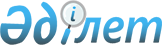 Мәслихаттың 2011 жылғы 21 желтоқсандағы № 353 "Алтынсарин ауданының 2012-2014 жылдарға арналған аудандық бюджеті туралы" шешіміне өзгерістер енгізу туралыҚостанай облысы Алтынсарин ауданы мәслихатының 2012 жылғы 9 сәуірдегі № 22 шешімі. Қостанай облысы Алтынсарин ауданының Әділет басқармасында 2012 жылғы 13 сәуірде № 9-5-143 тіркелді

      Қазақстан Республикасының 2008 жылғы 4 желтоқсандағы Бюджет кодексінің 109-бабына сәйкес Алтынсарин аудандық мәслихаты ШЕШТІ:



      1. "Алтынсарин ауданының 2012-2014 жылдарға арналған аудандық бюджеті туралы" мәслихаттың 2011 жылғы 21 желтоқсандағы № 353 шешіміне (Нормативтік құқықтық актілерді мемлекеттік тіркеу тізілімінде 9-5-136 нөмірімен тіркелген, 2012 жылғы 6 қаңтарда "Таза бұлақ-Чистый родник" газетінде жарияланған) келесі өзгерістер енгізілсін:



      көрсетілген шешімнің 1-тармағы жаңа редакцияда жазылсын:



      "1. Алтынсарин ауданының 2012-2014 жылдарға арналған аудандық бюджеті тиісінше, 1, 2 және 3-қосымшаларға сәйкес, оның ішінде 2012 жылға мынадай көлемдерде бекітілсін:



      1) кірістер - 1335455,0 мың теңге, оның ішінде:

      салықтық түсімдер бойынша - 380673,0 мың теңге;

      салықтық емес түсімдер бойынша - 1722,0 мың теңге;

      негізгі капиталды сатудан түсетін түсімдер бойынша - 603,0 мың теңге;

      трансферттер түсімі бойынша - 952457,0 мың теңге;



      2) шығындар - 1349089,2 мың теңге;



      3) таза бюджеттік кредиттеу - 22768,4 мың теңге, оның ішінде:

      бюджеттік кредиттер - 24719,4 мың теңге;

      бюджеттік кредиттерді өтеу - 1951,0 мың теңге;



      4) қаржы активтерімен операция бойынша сальдо - 5000,0 мың теңге, оның ішінде:

      қаржы активтерін сатып алу - 5000,0 мың теңге;



      5) бюджет тапшылығы (профициті)- -41402,6 мың теңге;



      6) бюджет тапшылығын қаржыландыру (профицитін пайдалану) - 41402,6 мың теңге.";



      көрсетілген шешімнің 1, 2 және 3-қосымшалары осы шешімнің 1, 2 және 3-қосымшаларына сәйкес жаңа редакцияда жазылсын.



      2. Осы шешім 2012 жылдың 1 қаңтарынан бастап қолданысқа енгізіледі.      Аудандық

      мәслихаттың кезектен

      тыс сессиясының төрағасы                   Ғ. Жүзбаев      Алтынсарин аудандық

      мәслихатының хатшысы                       А. Кенжеғарин      КЕЛІСІЛДІ:      "Алтынсарин ауданы әкімдігінің

      экономика және қаржы бөлімі"

      мемлекеттік мекемесінің бастығы

      _____________________ Е. Павлюк

Мәслихаттың     

2012 жылғы 9 сәуірдегі 

№ 22 шешіміне 1-қосымша Мәслихаттың       

2011 жылғы 21 желтоқсандағы 

№ 353 шешіміне 1-қосымша   Алтынсарин ауданының 2012 жылға

арналған бюджеті

Мәслихаттың       

2012 жылғы 9 сәуірдегі  

№ 22 шешіміне 2-қосымша Мәслихаттың        

2011 жылғы 21 желтоқсандағы 

№ 353 шешіміне 2-қосымша   Алтынсарин ауданының 2013 жылға

арналған бюджеті

Мәслихаттың      

2012 жылғы 9 сәуірдегі  

№ 22 шешіміне 3-қосымша Мәслихаттың       

2011 жылғы 21 желтоқсандағы 

№ 353 шешіміне 3-қосымша   Алтынсарин ауданының 2014 жылға

арналған бюджеті
					© 2012. Қазақстан Республикасы Әділет министрлігінің «Қазақстан Республикасының Заңнама және құқықтық ақпарат институты» ШЖҚ РМК
				СанатыСанатыСанатыСанатыСомасы

(мың

теңге)СыныбыСыныбыСыныбыСомасы

(мың

теңге)Ішкі сыныбыІшкі сыныбыСомасы

(мың

теңге)АтауыСомасы

(мың

теңге)I. КІРІСТЕР1335455,01Салықтық түсімдер380673,0101Табыс салығы174955,01012Жеке табыс салығы174955,0103Әлеуметтiк салық125098,01031Әлеуметтік салық125098,0104Меншiкке салынатын салықтар70627,01041Мүлiкке салынатын салықтар47130,01043Жер салығы3263,01044Көлiк құралдарына салынатын салық16273,01045Бірыңғай жер салығы3961,0105Тауарларға, жұмыстарға және қызметтерге

салынатын iшкi салықтар8831,01052Акциздер923,01053Табиғи және басқа да ресурстарды

пайдаланғаны үшiн түсетiн түсiмдер3993,01054Кәсiпкерлiк және кәсiби қызметтi

жүргiзгенi үшiн алынатын алымдар3001,01055Ойын бизнесіне салық914,0108Заңдық мәнді іс-әрекеттерді жасағаны және

(немесе) оған уәкілеттігі бар мемлекеттік

органдар немесе лауазымды адамдар құжаттар

бергені үшін алынатын міндетті төлемдер1162,01081Мемлекеттік баж1162,02Салықтық емес түсiмдер1722,0201Мемлекеттік меншіктен түсетін кірістер880,02015Мемлекет меншігіндегі мүлікті жалға

беруден түсетін кірістер880,0202Мемлекеттік бюджеттен қаржыландырылатын

мемлекеттік мекемелердің тауарларды

(жұмыстарды, қызметтерді) өткізуінен

түсетін түсімдер32,02021Мемлекеттік бюджеттен қаржыландырылатын

мемлекеттік мекемелердің тауарларды

(жұмыстарды, қызметтерді) өткізуінен

түсетін түсімдер32,0206Басқа да салықтық емес түсiмдер810,02061Басқа да салықтық емес түсiмдер810,03Негізгі капиталды сатудан түсетін түсімдер603,0303Жердi және материалдық емес активтердi

сату603,03031Жерді сату603,04Трансферттердің түсімі952457,0402Мемлекеттiк басқарудың жоғары тұрған

органдарынан түсетiн трансферттер952457,04022Облыстық бюджеттен түсетiн трансферттер952457,0Функционалдық топФункционалдық топФункционалдық топФункционалдық топФункционалдық топСомасы

(мың

теңге)Кіші функцияКіші функцияКіші функцияКіші функцияСомасы

(мың

теңге)Бюджеттік бағдарламалардың әкімшісіБюджеттік бағдарламалардың әкімшісіБюджеттік бағдарламалардың әкімшісіСомасы

(мың

теңге)БағдарламаБағдарламаСомасы

(мың

теңге)АтауыСомасы

(мың

теңге)II. ШЫҒЫНДАР1349089,21Жалпы сипаттағы мемлекеттік қызметтер166745,0101Мемлекеттiк басқарудың жалпы

функцияларын орындайтын өкiлдiк,

атқарушы және басқа да органдар150943,0101112Аудан (облыстық маңызы бар қала)

мәслихатының аппараты14391,0101112001Аудан (облыстық маңызы бар қала)

мәслихатының қызметін қамтамасыз ету

жөніндегі қызметтер10865,0101112003Мемлекеттік органның күрделі

шығыстары3526,0101122Аудан (облыстық маңызы бар қала)

әкімінің аппараты58628,0101122001Аудан (облыстық маңызы бар қала)

әкімінің қызметін қамтамасыз ету

жөніндегі қызметтер53695,011122003Мемлекеттік органның күрделі

шығыстары4933,0101123Қаладағы аудан, аудандық маңызы бар

қала, кент, ауыл (село), ауылдық

(селолық) округ әкімінің аппараты77924,0101123001Қаладағы аудан, аудандық маңызы бар

қала, кент, ауыл (село), ауылдық

(селолық) округ әкімінің қызметін

қамтамасыз ету жөніндегі қызметтер76194,0101123022Мемлекеттік органның күрделі

шығыстары1730,0102Қаржылық қызмет1200,0102459Ауданның (облыстық маңызы бар

қаланың) экономика және қаржы бөлімі1200,0102459010Жекешелендіру, коммуналдық меншікті

басқару, жекешелендіруден кейінгі

қызмет және осыған байланысты

дауларды реттеу300,0102459011Коммуналдық меншікке түскен мүлікті

есепке алу, сақтау, бағалау және сату900,0109Жалпы сипаттағы өзге де мемлекеттiк

қызметтер14602,0109459Ауданның (облыстық маңызы бар

қаланың) экономика және қаржы бөлімі14602,0109459001Ауданның (облыстық маңызы бар

қаланың) экономикалық саясатын

қалыптастыру мен дамыту, мемлекеттік

жоспарлау, бюджеттік атқару және

коммуналдық меншігін басқару

саласындағы мемлекеттік саясатты іске

асыру жөніндегі қызметтер14602,02Қорғаныс840,0201Әскери мұқтаждықтар640,0201122Аудан (облыстық маңызы бар қала)

әкімінің аппараты640,0201122005Жалпыға бірдей әскери міндетті атқару

шеңберіндегі іс-шаралар640,0202Төтенше жағдайлар жөнiндегi

жұмыстарды ұйымдастыру200,0202122Аудан (облыстық маңызы бар қала)

әкімінің аппараты200,0202122006Аудан (облыстық маңызы бар қала)

ауқымындағы төтенше жағдайлардың

алдын алу және жою200,04Білім беру844577,1401Мектепке дейінгі тәрбие және оқыту29392,0401471Ауданның (облыстық маңызы бар

қаланың) білім, дене шынықтыру және

спорт бөлімі29392,0401471003Мектепке дейінгі тәрбиелеу

ұйымдарының қызметін қамтамасыз ету29165,0401471025Республикалық бюджеттен берілетін

нысаналы трансферттер есебінен

мектепке дейінгі ұйымдардың

тәрбиешілеріне біліктілік санаты үшін

қосымша ақының мөлшерін ұлғайту227,0402Бастауыш, негізгі орта және жалпы

орта білім беру802028,1402123Қаладағы аудан, аудандық маңызы бар

қала, кент, ауыл (село), ауылдық

(селолық) округ әкімінің аппараты820,0402123005Ауылдық (селолық) жерлерде балаларды

мектепке дейін тегін алып баруды және

кері алып келуді ұйымдастыру820,0402471Ауданның (облыстық маңызы бар

қаланың) білім, дене шынықтыру және

спорт бөлімі801208,1402471004Жалпы білім беру792136,1402471063Республикалық бюджеттен берілетін

нысаналы трансферттер есебінен

"Назарбаев Зияткерлік мектептері"

ДБҰ-ның оқу бағдарламалары бойынша

біліктілікті арттырудан өткен

мұғалімдерге еңбекақыны арттыру1325,0402471064Республикалық бюджеттен берілетін

трансферттер есебінен мектеп

мұғалімдеріне біліктілік санаты үшін

қосымша ақының мөлшерін ұлғайту7747,0409Бiлiм беру саласындағы өзге де

қызметтер13157,0409471Ауданның (облыстық маңызы бар

қаланың) білім, дене шынықтыру және

спорт бөлімі13157,0409471009Ауданның (облыстық маңызы бар

қаланың) мемлекеттік білім беру

мекемелері үшін, оқулықтар мен

оқу-әдiстемелiк кешендерді сатып алу

және жеткізу6100,0409471010Аудандық (қалалық) ауқымдағы мектеп

олимпиадаларын және мектептен тыс

іс-шараларды өткiзу535,0409471020Республикалық бюджеттен берілетін

трансферттер есебінен жетім баланы

(жетім балаларды) және ата-аналарының

қамқорынсыз қалған баланы (балаларды)

күтіп-ұстауға асыраушыларына ай

сайынғы ақшалай қаражат төлемдері6522,06Әлеуметтік қамсыздандыру және

әлеуметтік көмек62968,0602Әлеуметтік көмек50894,0602451Ауданның (облыстық маңызы бар

қаланың) жұмыспен қамту және

әлеуметтік бағдарламалар бөлімі50894,0602451002Еңбекпен қамту бағдарламасы9994,0602451005Мемлекеттік атаулы әлеуметтік көмек3208,0602451007Мүгедектерді оңалту жеке

бағдарламасына сәйкес, мұқтаж

мүгедектерді міндетті гигиеналық

құралдармен және ымдау тілі

мамандарының қызмет көрсетуін, жеке

көмекшілермен қамтамасыз ету7100,0602451010Үйден тәрбиеленіп оқытылатын мүгедек

балаларды материалдық қамтамасыз ету466,0602451014Мұқтаж азаматтарға үйде әлеуметтік

көмек көрсету10965,060245101618 жасқа дейінгі балаларға

мемлекеттік жәрдемақылар9611,0602451017Мүгедектерді оңалту жеке

бағдарламасына сәйкес, мұқтаж

мүгедектерді міндетті гигиеналық

құралдармен және ымдау тілі

мамандарының қызмет көрсетуін, жеке

көмекшілермен қамтамасыз ету1063,0602451023Жұмыспен қамту орталықтарының

қызметін қамтамасыз ету8487,0609Әлеуметтік көмек және әлеуметтік

бағдарламаларды қамтамасыз ету

салаларындағы өзге де қызметтер12074,0609451Ауданның (облыстық маңызы бар

қаланың) жұмыспен қамту және

әлеуметтік бағдарламалар бөлімі12074,0609451001Жергілікті деңгейде жұмыспен қамтуды

қамтамасыз ету және халық үшін

әлеуметтік бағдарламаларды іске асыру

саласындағы мемлекеттік саясатты іске

асыру жөніндегі қызметтер11815,0609451011Жәрдемақыларды және басқа да

әлеуметтік төлемдерді есептеу, төлеу

мен жеткізу бойынша қызметтерге ақы

төлеу259,07Тұрғын үй-коммуналдық шаруашылық87082,0701Тұрғын үй шаруашылығы69765,0701472Ауданның (облыстық маңызы бар

қаланың) құрылыс, сәулет және қала

құрылысы бөлімі69765,0701472003Мемлекеттік коммуналдық тұрғын үй

қорының тұрғын үйін жобалау, салу

және (немесе) сатып алу56210,0701472004Инженерлік коммуникациялық

инфрақұрылымды жобалау, дамыту,

жайластыру және (немесе) сатып алу13555,0702Коммуналдық шаруашылық12725,0702458Ауданның (облыстық маңызы бар

қаланың) тұрғын үй-коммуналдық

шаруашылығы, жолаушылар көлігі және

автомобиль жолдары бөлімі6450,0702458012Сумен жабдықтау және су бұру

жүйесінің жұмыс істеуі6450,0702472Ауданның (облыстық маңызы бар

қаланың) құрылыс, сәулет және қала

құрылысы бөлімі6275,0702472006Сумен жабдықтау және су бұру жүйесін

дамыту6275,0703Елді-мекендерді абаттандыру4592,0703123Қаладағы аудан, аудандық маңызы бар

қала, кент, ауыл (село), ауылдық

(селолық) округ әкімінің аппараты4592,0703123008Елді мекендердің көшелерін

жарықтандыру1811,0703123011Елді мекендерді абаттандыру мен

көгалдандыру2781,08Мәдениет, спорт, туризм және

ақпараттық кеңістік89859,0801Мәдениет саласындағы қызмет55479,0801478Ауданның (облыстық маңызы бар

қаланың) ішкі саясат, мәдениет және

тілдерді дамыту бөлімі55479,0801478009Мәдени-демалыс жұмысын қолдау55479,0802Спорт2415,0802471Ауданның (облыстық маңызы бар

қаланың) білім, дене шынықтыру және

спорт бөлімі2415,0802471013Ұлттық және бұқаралық спорт түрлерін

дамыту600,0802471014Аудандық (облыстық маңызы бар

қалалық) деңгейде спорттық жарыстар

өткiзу675,0802471015Әртүрлi спорт түрлерi бойынша

ауданның (облыстық маңызы бар

қаланың) құрама командаларының

мүшелерiн дайындау және олардың

облыстық спорт жарыстарына қатысуы1140,0803Ақпараттық кеңістік23355,0803478Ауданның (облыстық маңызы бар

қаланың) ішкі саясат, мәдениет және

тілдерді дамыту бөлімі23355,0803478005Газеттер мен журналдар арқылы

мемлекеттік ақпараттық саясат жүргізу

жөніндегі қызметтер1200,0803478006Телерадио хабарларын тарату арқылы

мемлекеттік ақпараттық саясатты

жүргізу жөніндегі қызметтер300,0803478007Аудандық (қалалық) кiтапханалардың

жұмыс iстеуi20858,0803478008Мемлекеттік тілді және Қазақстан

халықтарының басқа да тілдерін дамыту997,0809Мәдениет, спорт, туризм және

ақпараттық кеңiстiктi ұйымдастыру

жөнiндегi өзге де қызметтер8610,0809478Ауданның (облыстық маңызы бар

қаланың) ішкі саясат, мәдениет және

тілдерді дамыту бөлімі8610,0809478001Ақпаратты, мемлекеттілікті нығайту

және азаматтардың әлеуметтік

сенімділігін қалыптастыру саласында

жергілікті деңгейде мемлекеттік

саясатты іске асыру жөніндегі

қызметтер8510,0809478004Жастар саясаты саласында іс-шараларды

іске асыру100,010Ауыл, су, орман, балық шаруашылығы,

ерекше қорғалатын табиғи аумақтар,

қоршаған ортаны және жануарлар

дүниесін қорғау, жер қатынастары21670,01001Ауыл шаруашылығы8872,01001454Ауданның (облыстық маңызы бар

қаланың) кәсіпкерлік және ауыл

шаруашылығы бөлімі2822,01001454099Мамандарды әлеуметтік қолдау

жөніндегі шараларды іске асыру2822,01001473Ауданның (облыстық маңызы бар

қаланың) ветеринария бөлімі6050,01001473001Жергілікті деңгейде ветеринария

саласындағы мемлекеттік саясатты іске

асыру жөніндегі қызметтер5358,01001473007Қаңғыбас иттер мен мысықтарды аулауды

және жоюды ұйымдастыру200,01001473010Ауыл шаруашылығы жануарларын

бірдейлендіру жөніндегі іс-шараларды

жүргізу492,01006Жер қатынастары5870,01006463Ауданның (облыстық маңызы бар

қаланың) жер қатынастары бөлімі5870,01006463001Аудан (облыстық маңызы бар қала)

аумағында жер қатынастарын реттеу

саласындағы мемлекеттік саясатты іске

асыру жөніндегі қызметтер5870,01009Ауыл, су, орман, балық шаруашылығы

және қоршаған ортаны қорғау мен жер

қатынастары саласындағы өзге де

қызметтер6928,01009473Ауданның (облыстық маңызы бар

қаланың) ветеринария бөлімі6928,01009473011Эпизоотияға қарсы іс-шаралар жүргізу6928,011Өнеркәсіп, сәулет, қала құрылысы және

құрылыс қызметі6595,01102Сәулет, қала құрылысы және құрылыс

қызметі6595,01102472Ауданның (облыстық маңызы бар

қаланың) құрылыс, сәулет және қала

құрылысы бөлімі6595,01102472001Жергілікті деңгейде құрылыс, сәулет

және қала құрылысы саласындағы

мемлекеттік саясатты іске асыру

жөніндегі қызметтер6595,012Көлік және коммуникация27250,01201Автомобиль көлігі27250,01201123Қаладағы аудан, аудандық маңызы бар

қала, кент, ауыл (село), ауылдық

(селолық) округ әкімінің аппараты2250,01201123013Аудандық маңызы бар қалаларда,

кенттерде, ауылдарда (селоларда),

ауылдық (селолық) округтерде

автомобиль жолдарының жұмыс істеуін

қамтамасыз ету2250,01201458Ауданның (облыстық маңызы бар

қаланың) тұрғын үй-коммуналдық

шаруашылығы, жолаушылар көлігі және

автомобиль жолдары бөлімі25000,01201458023Автомобиль жолдарының жұмыс істеуін

қамтамасыз ету25000,013Өзгелер35428,01309Өзгелер35428,01309123Қаладағы аудан, аудандық маңызы бар

қала, кент, ауыл (село), ауылдық

(селолық) округ әкімінің аппараты1991,01309123040Республикалық бюджеттен нысаналы

трансферттер ретінде "Өңірлерді

дамыту" бағдарламасы шеңберінде

өңірлердің экономикалық дамуына

жәрдемдесу жөніндегі шараларды іске

асыруда ауылдық (селолық) округтарды

жайластыру мәселелерін шешу үшін

іс-шараларды іске асыру1991,01309454Ауданның (облыстық маңызы бар

қаланың) кәсіпкерлік және ауыл

шаруашылығы бөлімі13662,01309454001Жергілікті деңгейде кәсіпкерлік,

өнеркәсіп және ауыл шаруашылығы

саласындағы мемлекеттік саясатты іске

асыру жөніндегі қызметтер12062,01309454007Мемлекеттік органның күрделі

шығыстары1600,01309458Ауданның (облыстық маңызы бар

қаланың) тұрғын үй-коммуналдық

шаруашылығы, жолаушылар көлігі және

автомобиль жолдары бөлімі6580,01309458001Жергілікті деңгейде тұрғын

үй-коммуналдық шаруашылығы,

жолаушылар көлігі және автомобиль

жолдары саласындағы мемлекеттік

саясатты іске асыру жөніндегі

қызметтер6580,01309459Ауданның (облыстық маңызы бар

қаланың) экономика және қаржы бөлімі3000,01309459012Ауданның (облыстық маңызы бар

қаланың) жергілікті атқарушы

органының резерві3000,01309471Ауданның (облыстық маңызы бар

қаланың) білім, дене шынықтыру және

спорт бөлімі10195,01309471001Білім, дене шынықтыру және спорт

бөлімі қызметін қамтамасыз ету10195,015Трансферттер6075,11501Трансферттер6075,11501459Ауданның (облыстық маңызы бар

қаланың) экономика және қаржы бөлімі6075,11501459006Пайдаланылмаған (толық

пайдаланылмаған) нысаналы

трансферттерді қайтару3944,11501459024Мемлекеттік органдардың функцияларын

мемлекеттік басқарудың төмен тұрған

деңгейлерінен жоғарғы деңгейлерге

беруге байланысты, жоғары тұрған

бюджеттерге берілетін ағымдағы

нысаналы трансферттер2131,0III. Таза бюджеттік несиелеу:22768,4Бюджеттік кредиттер24719,410Ауыл, су, орман, балық шаруашылығы,

ерекше қорғалатын табиғи аумақтар,

қоршаған ортаны және жануарлар

дүниесін қорғау, жер қатынастары24719,41001Ауыл шаруашылығы24719,41001454Ауданның (облыстық маңызы бар

қаланың) кәсіпкерлік және ауыл

шаруашылығы бөлімі24719,41001454009Мамандарды әлеуметтік қолдау

шараларын іске асыруға берілетін

бюджеттік кредиттер24719,45Бюджеттік кредиттерді өтеу1951,0501Бюджеттік кредиттерді өтеу1951,05011Жергілікті атқарушы органның жоғары

тұрған бюджет алдындағы борышын өтеу1951,0IV. Қаржы активтерімен операциялар

бойынша сальдо5000,0қаржы активтерін сатып алу;5000,013Өзгелер5000,01309Өзгелер5000,01309459Ауданның (облыстық маңызы бар

қаланың) экономика және қаржы бөлімі5000,01309459014Заңды тұлғалардың жарғылық капиталын

қалыптастыру немесе ұлғайту5000,0V. Бюджет тапшылығы (профициті)-41402,6VI. Бюджет тапшылығын қаржыландыру

(профицитін пайдалану)41402,67Қарыздар түсімі24270,0701Мемлекеттік ішкі қарыздар24270,07012Қарыз алу келісім-шарттары24270,016Қарыздарды өтеу1951,01601Қарыздарды өтеу1951,01601459Ауданның (облыстық маңызы бар

қаланың) экономика және қаржы бөлімі1951,01601459005Жергілікті атқарушы органның жоғары

тұрған бюджет алдындағы борышын өтеу1951,08Бюджет қаражаттарының пайдаланылатын

қалдықтары19083,6801Бюджет қаражаты қалдықтары19083,68011Бюджет қаражатының бос қалдықтары19083,6СанатыСанатыСанатыСанатыСомасы

(мың

теңге)СыныбыСыныбыСыныбыСомасы

(мың

теңге)Ішкі сыныбыІшкі сыныбыСомасы

(мың

теңге)АтауыСомасы

(мың

теңге)I. КІРІСТЕР1211740,01Салықтық түсімдер414818,0101Табыс салығы190648,01012Жеке табыс салығы190648,0103Әлеуметтiк салық136320,01031Әлеуметтік салық136320,0104Меншiкке салынатын салықтар76961,01041Мүлiкке салынатын салықтар51356,01043Жер салығы3556,01044Көлiк құралдарына салынатын салық17733,01045Бірыңғай жер салығы4316,0105Тауарларға, жұмыстарға және қызметтерге

салынатын iшкi салықтар9623,01052Акциздер1006,01053Табиғи және басқа да ресурстарды

пайдаланғаны үшiн түсетiн түсiмдер4351,01054Кәсiпкерлiк және кәсiби қызметтi

жүргiзгенi үшiн алынатын алымдар3270,01055Ойын бизнесіне салық996,0108Заңдық мәнді іс-әрекеттерді жасағаны және

(немесе) оған уәкілеттігі бар мемлекеттік

органдар немесе лауазымды адамдар

құжаттар бергені үшін алынатын міндетті

төлемдер1266,01081Мемлекеттік баж1266,02Салықтық емес түсiмдер1877,0201Мемлекеттік меншіктен түсетін кірістер959,02015Мемлекет меншігіндегі мүлікті жалға

беруден түсетін кірістер959,0202Мемлекеттік бюджеттен қаржыландырылатын

мемлекеттік мекемелердің тауарларды

(жұмыстарды, қызметтерді) өткізуінен

түсетін түсімдер35,02021Мемлекеттік бюджеттен қаржыландырылатын

мемлекеттік мекемелердің тауарларды

(жұмыстарды, қызметтерді) өткізуінен

түсетін түсімдер35,0206Басқа да салықтық емес түсiмдер883,02061Басқа да салықтық емес түсiмдер883,03Негізгі капиталды сатудан түсетін

түсімдер657,0303Жердi және материалдық емес активтердi

сату657,03031Жерді сату657,04Трансферттердің түсімі794388,0402Мемлекеттiк басқарудың жоғары тұрған

органдарынан түсетiн трансферттер794388,04022Облыстық бюджеттен түсетiн трансферттер794388,0Функционалдық топФункционалдық топФункционалдық топФункционалдық топФункционалдық топСомасы

(мың

теңге)Кіші функцияКіші функцияКіші функцияКіші функцияСомасы

(мың

теңге)Бюджеттік бағдарламалардың әкімшісіБюджеттік бағдарламалардың әкімшісіБюджеттік бағдарламалардың әкімшісіСомасы

(мың

теңге)БағдарламаБағдарламаСомасы

(мың

теңге)АтауыСомасы

(мың

теңге)II. ШЫҒЫНДАР1211740,01Жалпы сипаттағы мемлекеттік қызметтер148495,0101Мемлекеттiк басқарудың жалпы

функцияларын орындайтын өкiлдiк,

атқарушы және басқа да органдар132646,0101112Аудан (облыстық маңызы бар қала)

мәслихатының аппараты11092,0101112001Аудан (облыстық маңызы бар қала)

мәслихатының қызметін қамтамасыз ету

жөніндегі қызметтер11092,0101122Аудан (облыстық маңызы бар қала)

әкімінің аппараты47159,0101122001Аудан (облыстық маңызы бар қала)

әкімінің қызметін қамтамасыз ету

жөніндегі қызметтер47159,0101123Қаладағы аудан, аудандық маңызы бар

қала, кент, ауыл (село), ауылдық

(селолық) округ әкімінің аппараты74395,0101123001Қаладағы аудан, аудандық маңызы бар

қаланың, кент, ауыл (село), ауылдық

(селолық) округ әкімінің қызметін

қамтамасыз ету жөніндегі қызметтер74395,0102Қаржылық қызмет1200,0102459Ауданның (облыстық маңызы бар

қаланың) экономика және қаржы бөлімі1200,0102459010Жекешелендіру, коммуналдық меншікті

басқару, жекешелендіруден кейінгі

қызмет және осыған байланысты

дауларды реттеу400,0102459011Коммуналдық меншікке түскен мүлікті

есепке алу, сақтау, бағалау және сату800,0109Жалпы сипаттағы өзге де мемлекеттiк

қызметтер14649,0109459Ауданның (облыстық маңызы бар

қаланың) экономика және қаржы бөлімі14649,0109459001Ауданның (облыстық маңызы бар

қаланың) экономикалық саясатын

қалыптастыру мен дамыту, мемлекеттік

жоспарлау, бюджеттік атқару және

коммуналдық меншігін басқару

саласындағы мемлекеттік саясатты іске

асыру жөніндегі қызметтер14649,02Қорғаныс840,0201Әскери мұқтаждықтар640,0201122Аудан (облыстық маңызы бар қала)

әкімінің аппараты640,0201122005Жалпыға бірдей әскери міндетті атқару

шеңберіндегі іс-шаралар640,0202Төтенше жағдайлар жөнiндегi

жұмыстарды ұйымдастыру200,0202122Аудан (облыстық маңызы бар қала)

әкімінің аппараты200,0202122006Аудан (облыстық маңызы бар қала)

ауқымындағы төтенше жағдайлардың

алдын алу және жою200,04Білім беру702520,0401Мектепке дейінгі тәрбиелеу және оқыту31943,0401471Ауданның (облыстық маңызы бар

қаланың) білім, дене шынықтыру және

спорт бөлімі31943,0401471003Мектепке дейінгі тәрбиелеу мен

оқытуды қамтамасыз ету31943,0402Бастауыш, негізгі орта және жалпы

орта білім беру663942,0402123Қаладағы аудан, аудандық маңызы бар

қала, кент, ауыл (село), ауылдық

(селолық) округ әкімінің аппараты900,0402123005Ауылдық (селолық) жерлерде балаларды

мектепке дейін тегін алып баруды және

кері алып келуді ұйымдастыру900,0402471Ауданның (облыстық маңызы бар

қаланың) білім, дене шынықтыру және

спорт бөлімі663042,0402471004Жалпы білім беру663042,0409Бiлiм беру саласындағы өзге де

қызметтер6635,0409471Ауданның (облыстық маңызы бар

қаланың) білім, дене шынықтыру және

спорт бөлімі6635,0409471009Ауданның (облыстық маңызы бар

қаланың) мемлекеттік білім беру

мекемелері үшін, оқулықтар мен

оқу-әдiстемелiк кешендерді сатып алу

және жеткізу6100,0409471010Аудандық (қалалық) ауқымдағы мектеп

олимпиадаларын және мектептен тыс

іс-шараларды өткiзу535,06Әлеуметтік қамсыздандыру және

әлеуметтік көмек53987,0602Әлеуметтік көмек41893,0602451Ауданның (облыстық маңызы бар

қаланың) жұмыспен қамту және

әлеуметтік бағдарламалар бөлімі41893,0602451002Еңбекпен қамту бағдарламасы7765,0602451005Мемлекеттік атаулы әлеуметтік көмек3465,0602451007Жергілікті өкілетті органдардың

шешімі бойынша мұқтаж азаматтардың

жекелеген топтарына әлеуметтік көмек7668,0602451010Үйден тәрбиеленіп оқытылатын мүгедек

балаларды материалдық қамтамасыз ету503,0602451014Мұқтаж азаматтарға үйде әлеуметтік

көмек көрсету10965,060245101618 жасқа дейінгі балаларға

мемлекеттік жәрдемақылар10379,0602451017Мүгедектерді оңалту жеке

бағдарламасына сәйкес, мұқтаж

мүгедектерді міндетті гигиеналық

құралдармен және ымдау тілі

мамандарының қызмет көрсетуін, жеке

көмекшілермен қамтамасыз ету1148,0609Әлеуметтік көмек және әлеуметтік

қамтамасыз ету салаларындағы өзге де

қызметтер12094,0609451Ауданның (облыстық маңызы бар

қаланың) жұмыспен қамту және

әлеуметтік бағдарламалар бөлімі12094,0609451001Жергілікті деңгейде жұмыспен қамтуды

қамтамасыз ету және халық үшін

әлеуметтік бағдарламаларды іске асыру

саласындағы мемлекеттік саясатты іске

асыру жөніндегі қызметтер11815,0609451011Жәрдемақыларды және басқа да

әлеуметтік төлемдерді есептеу, төлеу

мен жеткізу бойынша қызметтерге ақы

төлеу279,07Тұрғын үй-коммуналдық шаруашылық72300,0701Тұрғын үй шаруашылығы17000,0701472Ауданның (облыстық маңызы бар

қаланың) құрылыс, сәулет және қала

құрылысы бөлімі17000,0701472004Инженерлік коммуникациялық

инфрақұрылымды жобалау, дамыту,

жайластыру және (немесе) сатып алу17000,0702Коммуналдық шаруашылық51400,0702472Ауданның (облыстық маңызы бар

қаланың) құрылыс, сәулет және қала

құрылысы бөлімі51400,0702472006Сумен жабдықтау және су бұру жүйесін

дамыту51400,0703Елді-мекендерді абаттандыру3900,0703123Қаладағы аудан, аудандық маңызы бар

қала, кент, ауыл (село), ауылдық

(селолық) округ әкімінің аппараты3900,0703123008Елді мекендердің көшелерін

жарықтандыру2500,0703123011Елді мекендерді абаттандыру мен

көгалдандыру1400,08Мәдениет, спорт, туризм және

ақпараттық кеңістік61271,0801Мәдениет саласындағы қызмет26063,0801478Ауданның (облыстық маңызы бар

қаланың) ішкі саясат, мәдениет және

тілдерді дамыту бөлімі26063,0801478009Мәдени-демалыс жұмысын қолдау26063,0802Спорт2470,0802471Ауданның (облыстық маңызы бар

қаланың) білім, дене шынықтыру және

спорт бөлімі2470,0802471013Ұлттық және бұқаралық спорт түрлерін

дамыту600,0802471014Аудандық (облыстық маңызы бар

қалалық) деңгейде спорттық жарыстар

өткiзу730,0802471015Әртүрлi спорт түрлерi бойынша

ауданның (облыстық маңызы бар

қаланың) құрама командаларының

мүшелерiн дайындау және олардың

облыстық спорт жарыстарына қатысуы1140,0803Ақпараттық кеңістік23944,0803478Ауданның (облыстық маңызы бар

қаланың) ішкі саясат, мәдениет және

тілдерді дамыту бөлімі23944,0803478005Газеттер мен журналдар арқылы

мемлекеттік ақпараттық саясат жүргізу

жөніндегі қызметтер1500,0803478006Телерадио хабарларын тарату арқылы

мемлекеттік ақпараттық саясатты

жүргізу жөніндегі қызметтер400,0803478007Аудандық (қалалық) кiтапханалардың

жұмыс iстеуi21014,0803478008Мемлекеттік тілді және Қазақстан

халықтарының басқа да тілдерін дамыту1030,0809Мәдениет, спорт, туризм және

ақпараттық кеңiстiктi ұйымдастыру

жөнiндегi өзге де қызметтер8794,0809478Ауданның (облыстық маңызы бар

қаланың) ішкі саясат, мәдениет және

тілдерді дамыту бөлімі8794,0809478001Ақпаратты, мемлекеттілікті нығайту

және азаматтардың әлеуметтік

сенімділігін қалыптастыру саласында

жергілікті деңгейде мемлекеттік

саясатты іске асыру жөніндегі

қызметтер8344,0809478004Жастар саясаты саласында іс-шараларды

iске асыру450,010Ауыл, су, орман, балық шаруашылығы,

ерекше қорғалатын табиғи аумақтар,

қоршаған ортаны және жануарлар

дүниесін қорғау, жер қатынастары12384,01001Ауыл шаруашылығы6365,01001473Ауданның (облыстық маңызы бар

қаланың) ветеринария бөлімі6365,01001473001Жергілікті деңгейде ветеринария

саласындағы мемлекеттік саясатты іске

асыру жөніндегі қызметтер5670,01001473007Қаңғыбас иттер мен мысықтарды аулауды

және жоюды ұйымдастыру200,01001473010Ауыл шаруашылығы жануарларын

бірдейлендіру жөніндегі іс-шараларды

жүргізу495,01006Жер қатынастары6019,01006463Ауданның (облыстық маңызы бар

қаланың) жер қатынастары бөлімі6019,01006463001Аудан (облыстық маңызы бар қала)

аумағында жер қатынастарын реттеу

саласындағы мемлекеттік саясатты іске

асыру жөніндегі қызметтер6019,011Өнеркәсіп, сәулет, қала құрылысы және

құрылыс қызметі6658,01102Сәулет, қала құрылысы және құрылыс

қызметі6658,01102472Ауданның (облыстық маңызы бар

қаланың) құрылыс, сәулет және қала

құрылысы бөлімі6658,01102472001Жергілікті деңгейде құрылыс, сәулет

және қала құрылысы саласындағы

мемлекеттік саясатты іске асыру

жөніндегі қызметтер6658,012Көлік және коммуникация118196,01201Автомобиль көлігі118196,01201123Қаладағы аудан, аудандық маңызы бар

қала, кент, ауыл (село), ауылдық

(селолық) округ әкімінің аппараты2300,01201123013Аудандық маңызы бар қалаларда,

кенттерде, ауылдарда (селоларда),

ауылдық (селолық) округтерде

автомобиль жолдарының жұмыс істеуін

қамтамасыз ету2300,01201458Ауданның (облыстық маңызы бар

қаланың) тұрғын үй-коммуналдық

шаруашылығы, жолаушылар көлігі және

автомобиль жолдары бөлімі115896,01201458023Автомобиль жолдарының жұмыс істеуін

қамтамасыз ету115896,013Өзгелер32958,01309Өзгелер32958,01309454Ауданның (облыстық маңызы бар

қаланың) кәсіпкерлік және ауыл

шаруашылығы бөлімі12276,01309454001Жергілікті деңгейде кәсіпкерлік,

өнеркәсіп және ауыл шаруашылығы

саласындағы мемлекеттік саясатты іске

асыру жөніндегі қызметтер12276,01309458Ауданның (облыстық маңызы бар

қаланың) тұрғын үй-коммуналдық

шаруашылығы, жолаушылар көлігі және

автомобиль жолдары бөлімі6732,01309458001Жергілікті деңгейде тұрғын

үй-коммуналдық шаруашылығы,

жолаушылар көлігі және автомобиль

жолдары саласындағы мемлекеттік

саясатты іске асыру жөніндегі

қызметтер6732,01309459Ауданның (облыстық маңызы бар

қаланың) экономика және қаржы бөлімі3000,01309459012Ауданның (облыстық маңызы бар

қаланың) жергілікті атқарушы

органының резерві3000,01309471Ауданның (облыстық маңызы бар

қаланың) білім, дене шынықтыру және

спорт бөлімі10950,01309471001Білім, дене шынықтыру және спорт

бөлімі қызметін қамтамасыз ету10950,015Трансферттер2131,01501Трансферттер2131,01501459Ауданның (облыстық маңызы бар

қаланың) экономика және қаржы бөлімі2131,01501459024Мемлекеттік органдардың функцияларын

мемлекеттік басқарудың төмен тұрған

деңгейлерінен жоғарғы деңгейлерге

беруге байланысты жоғары тұрған

бюджеттерге берілетін ағымдағы

нысаналы трансферттер2131,0III. Таза бюджеттік несиелеу:-1732,0Бюджеттік кредиттер0,05Бюджеттік кредиттерді өтеу1732,0501Бюджеттік кредиттерді өтеу1732,05011Жергілікті атқарушы органның жоғары

тұрған бюджет алдындағы борышын өтеу1732,0IV. Қаржы активтерімен операциялар

бойынша сальдо0,0қаржы активтерін сатып алу;0,0V. Бюджет тапшылығы (профициті)1732,0VI. Бюджет тапшылығын қаржыландыру

(профицитін пайдалану)-1732,07Қарыздар түсімі0,0701Мемлекеттік ішкі қарыздар0,07012Қарыз алу келісім-шарттары0,016Қарыздарды өтеу1732,01601Қарыздарды өтеу1732,01601459Ауданның (облыстық маңызы бар

қаланың) экономика және қаржы бөлімі1732,01601459005Жергілікті атқарушы органның жоғары

тұрған бюджет алдындағы борышын өтеу1732,08Бюджет қаражаттарының пайдаланылатын

қалдықтары0,0801Бюджет қаражаты қалдықтары0,08011Бюджет қаражатының бос қалдықтары0,0СанатыСанатыСанатыСанатыСомасы

(мың

теңге)СыныбыСыныбыСыныбыСомасы

(мың

теңге)Ішкі сыныбыІшкі сыныбыСомасы

(мың

теңге)АтауыСомасы

(мың

теңге)I. КІРІСТЕР1309044,01Салықтық түсімдер392072,0101Табыс салығы180196,01012Жеке табыс салығы180196,0103Әлеуметтiк салық128845,01031Әлеуметтік салық128845,0104Меншiкке салынатын салықтар72739,01041Мүлiкке салынатын салықтар48539,01043Жер салығы3361,01044Көлiк құралдарына салынатын салық16760,01045Бірыңғай жер салығы4079,0105Тауарларға, жұмыстарға және қызметтерге

салынатын iшкi салықтар9095,01052Акциздер951,01053Табиғи және басқа да ресурстарды

пайдаланғаны үшiн түсетiн түсiмдер4112,01054Кәсiпкерлiк және кәсiби қызметтi

жүргiзгенi үшiн алынатын алымдар3091,01055Ойын бизнесіне салық941,0108Заңдық мәнді іс-әрекеттерді жасағаны және

(немесе) оған уәкілеттігі бар мемлекеттік

органдар немесе лауазымды адамдар

құжаттар бергені үшін алынатын міндетті

төлемдер1197,01081Мемлекеттік баж1197,02Салықтық емес түсiмдер1773,0201Мемлекеттік меншіктен түсетін кірістер906,02015Мемлекет меншігіндегі мүлікті жалға

беруден түсетін кірістер906,0202Мемлекеттiк бюджеттен қаржыландырылатын

мемлекеттiк мекемелердiң тауарларды

(жұмыстарды, қызметтердi) өткiзуiнен

түсетiн түсiмдер33,02021Мемлекеттiк бюджеттен қаржыландырылатын

мемлекеттiк мекемелердiң тауарларды

(жұмыстарды, қызметтердi) өткiзуiнен

түсетiн түсiмдер33,0206Басқа да салықтық емес түсiмдер834,02061Басқа да салықтық емес түсiмдер834,03Негізгі капиталды сатудан түсетін

түсімдер621,0303Жердi және материалдық емес активтердi

сату621,03031Жерді сату621,04Трансферттердің түсімі914578,0402Мемлекеттiк басқарудың жоғары тұрған

органдарынан түсетiн трансферттер914578,04022Облыстық бюджеттен түсетiн трансферттер914578,0Функционалдық топФункционалдық топФункционалдық топФункционалдық топФункционалдық топСомасы

(мың

теңге)Кіші функцияКіші функцияКіші функцияКіші функцияСомасы

(мың

теңге)Бюджеттік бағдарламалардың әкімшісіБюджеттік бағдарламалардың әкімшісіБюджеттік бағдарламалардың әкімшісіСомасы

(мың

теңге)БағдарламаБағдарламаСомасы

(мың

теңге)АтауыСомасы

(мың

теңге)II. ШЫҒЫНДАР1309044,01Жалпы сипаттағы мемлекеттік

қызметтер149880,0101Мемлекеттiк басқарудың жалпы

функцияларын орындайтын өкiлдiк,

атқарушы және басқа да органдар133580,0101112Аудан (облыстық маңызы бар қала)

мәслихатының аппараты11120,0101112001Аудан (облыстық маңызы бар қала)

мәслихатының қызметін қамтамасыз ету

жөніндегі қызметтер11120,0101122Аудан (облыстық маңызы бар қала)

әкімінің аппараты47260,0101122001Аудан (облыстық маңызы бар қала)

әкімінің қызметін қамтамасыз ету

жөніндегі қызметтер47260,0101123Қаладағы аудан, аудандық маңызы бар

қала, кент, ауыл (село), ауылдық

(селолық) округ әкімінің аппараты75200,0101123001Қаладағы аудан, аудандық маңызы бар

қала, кент, ауыл (село), ауылдық

(селолық) округ әкімінің қызметін

қамтамасыз ету жөніндегі қызметтер75200,0102Қаржылық қызмет1500,0102459Ауданның (облыстық маңызы бар

қаланың) экономика және қаржы бөлімі1500,0102459010Жекешелендіру, коммуналдық меншікті

басқару, жекешелендіруден кейінгі

қызмет және осыған байланысты

дауларды реттеу500,0102459011Коммуналдық меншікке түскен мүлікті

есепке алу, сақтау, бағалау және

сату1000,0109Жалпы сипаттағы өзге де мемлекеттiк

қызметтер14800,0109459Ауданның (облыстық маңызы бар

қаланың) экономика және қаржы бөлімі14800,0109459001Ауданның (облыстық маңызы бар

қаланың) экономикалық саясатын

қалыптастыру мен дамыту, мемлекеттік

жоспарлау, бюджеттік атқару және

коммуналдық меншігін басқару

саласындағы мемлекеттік саясатты

іске асыру жөніндегі қызметтер14800,02Қорғаныс840,0201Әскери мұқтаждықтар640,0201122Аудан (облыстық маңызы бар қала)

әкімінің аппараты640,0201122005Жалпыға бірдей әскери міндетті

атқару шеңберіндегі іс-шаралар640,0202Төтенше жағдайлар жөнiндегi

жұмыстарды ұйымдастыру200,0202122Аудан (облыстық маңызы бар қала)

әкімінің аппараты200,0202122006Аудан (облыстық маңызы бар қала)

ауқымындағы төтенше жағдайлардың

алдын алу және жою200,04Білім беру817214,0401Мектепке дейінгі тәрбие және оқыту35840,0401471Ауданның (облыстық маңызы бар

қаланың) білім, дене шынықтыру және

спорт бөлімі35840,0401471003Мектепке дейінгі тәрбиелеу

ұйымдарының қызметін қамтамасыз ету35840,0402Бастауыш, негізгі орта және жалпы

орта білім беру774554,0402123Қаладағы аудан, аудандық маңызы бар

қала, кент, ауыл (село), ауылдық

(селолық) округ әкімінің аппараты1000,0402123005Ауылдық (селолық) жерлерде балаларды

мектепке дейін тегін алып баруды

және кері алып келуді ұйымдастыру1000,0402471Ауданның (облыстық маңызы бар

қаланың) білім, дене шынықтыру және

спорт бөлімі773554,0402471004Жалпы білім беру773554,0409Бiлiм беру саласындағы өзге де

қызметтер6820,0409471Ауданның (облыстық маңызы бар

қаланың) білім, дене шынықтыру және

спорт бөлімі6820,0409471009Ауданның (облыстық маңызы бар

қаланың) мемлекеттік білім беру

мекемелері үшін, оқулықтар мен

оқу-әдiстемелiк кешендерді сатып алу

және жеткізу6200,0409471010Аудандық (қалалық) ауқымдағы мектеп

олимпиадаларын және мектептен тыс

іс-шараларды өткiзу620,06Әлеуметтік қамсыздандыру және

әлеуметтік көмек54425,0602Әлеуметтік көмек42225,0602451Ауданның (облыстық маңызы бар

қаланың) жұмыспен қамту және

әлеуметтік бағдарламалар бөлімі42225,0602451002Еңбекпен қамту бағдарламасы7800,0602451005Мемлекеттік атаулы әлеуметтік көмек3475,0602451007Жергілікті өкілетті органдардың

шешімі бойынша мұқтаж азаматтардың

жекелеген топтарына әлеуметтік көмек7780,0602451010Үйден тәрбиеленіп оқытылатын мүгедек

балаларды материалдық қамтамасыз ету610,0602451014Мұқтаж азаматтарға үйде әлеуметтік

көмек көрсету10980,060245101618 жасқа дейінгі балаларға

мемлекеттік жәрдемақылар10380,0602451017Мүгедектерді оңалту жеке

бағдарламасына сәйкес, мұқтаж

мүгедектерді міндетті гигиеналық

құралдармен және ымдау тілі

мамандарының қызмет көрсетуін, жеке

көмекшілермен қамтамасыз ету1200,0609Әлеуметтік көмек және әлеуметтік

бағдарламаларды қамтамасыз ету

салаларындағы өзге де қызметтер12200,0609451Ауданның (облыстық маңызы бар

қаланың) жұмыспен қамту және

әлеуметтік бағдарламалар бөлімі12200,0609451001Жергілікті деңгейде жұмыспен қамтуды

қамтамасыз ету және халық үшін

әлеуметтік бағдарламаларды іске

асыру саласындағы мемлекеттік

саясатты іске асыру жөніндегі

қызметтер11900,0609451011Жәрдемақыларды және басқа да

әлеуметтік төлемдерді есептеу, төлеу

мен жеткізу бойынша қызметтерге ақы

төлеу300,07Тұрғын үй-коммуналдық шаруашылық136249,0701Тұрғын үй шаруашылығы59189,0701472Ауданның (облыстық маңызы бар

қаланың) құрылыс, сәулет және қала

құрылысы бөлімі59189,0701472003Мемлекеттік коммуналдық тұрғын үй

қорының тұрғын үйін жобалау, салу

және (немесе) сатып алу44000,0701472004Инженерлік коммуникациялық

инфрақұрылымды жобалау, дамыту,

жайластыру және (немесе) сатып алу15189,0702Коммуналдық шаруашылық71910,0702472Ауданның (облыстық маңызы бар

қаланың) құрылыс, сәулет және қала

құрылысы бөлімі71910,0702472006Сумен жабдықтау және су бұру жүйесін

дамыту71910,0703Елді-мекендерді абаттандыру5150,0703123Қаладағы аудан, аудандық маңызы бар

қала, кент, ауыл (село), ауылдық

(селолық) округ әкімінің аппараты5150,0703123008Елді мекендердің көшелерін

жарықтандыру2800,0703123011Елді мекендерді абаттандыру мен

көгалдандыру2350,08Мәдениет, спорт, туризм және

ақпараттық кеңістік61965,0801Мәдениет саласындағы қызмет26345,0801478Ауданның (облыстық маңызы бар

қаланың) ішкі саясат, мәдениет және

тілдерді дамыту бөлімі26345,0801478009Мәдени-демалыс жұмысын қолдау26345,0802Спорт2520,0802471Ауданның (облыстық маңызы бар

қаланың) білім, дене шынықтыру және

спорт бөлімі2520,0802471013Ұлттық және бұқаралық спорт түрлерін

дамыту650,0802471014Аудандық (облыстық маңызы бар

қалалық) деңгейде спорттық жарыстар

өткiзу730,0802471015Әртүрлi спорт түрлерi бойынша

ауданның (облыстық маңызы бар

қаланың) құрама командаларының

мүшелерiн дайындау және олардың

облыстық спорт жарыстарына қатысуы1140,0803Ақпараттық кеңістік24030,0803478Ауданның (облыстық маңызы бар

қаланың) ішкі саясат, мәдениет және

тілдерді дамыту бөлімі24030,0803478005Газеттер мен журналдар арқылы

мемлекеттік ақпараттық саясат

жүргізу жөніндегі қызметтер1500,0803478006Телерадио хабарларын тарату арқылы

мемлекеттік ақпараттық саясатты

жүргізу жөніндегі қызметтер400,0803478007Аудандық (қалалық) кiтапханалардың

жұмыс iстеуi21100,0803478008Мемлекеттік тілді және Қазақстан

халықтарының басқа да тілдерін

дамыту1030,0809Мәдениет, спорт, туризм және

ақпараттық кеңiстiктi ұйымдастыру

жөнiндегi өзге де қызметтер9070,0809478Ауданның (облыстық маңызы бар

қаланың) ішкі саясат, мәдениет және

тілдерді дамыту бөлімі9070,0809478001Ақпаратты, мемлекеттілікті нығайту

және азаматтардың әлеуметтік

сенімділігін қалыптастыру саласында

жергілікті деңгейде мемлекеттік

саясатты іске асыру жөніндегі

қызметтер8520,0809478004Жастар саясаты саласында

іс-шараларды іске асыру550,010Ауыл, су, орман, балық шаруашылығы,

ерекше қорғалатын табиғи аумақтар,

қоршаған ортаны және жануарлар

дүниесін қорғау, жер қатынастары12705,01001Ауыл шаруашылығы6475,01001473Ауданның (облыстық маңызы бар

қаланың) ветеринария бөлімі6475,01001473001Жергілікті деңгейде ветеринария

саласындағы мемлекеттік саясатты

іске асыру жөніндегі қызметтер5780,01001473007Қаңғыбас иттер мен мысықтарды

аулауды және жоюды ұйымдастыру200,01001473010Ауыл шаруашылығы жануарларын

бірдейлендіру жөніндегі іс-шараларды

жүргізу495,01006Жер қатынастары6230,01006463Ауданның (облыстық маңызы бар

қаланың) жер қатынастары бөлімі6230,01006463001Аудан (облыстық маңызы бар қала)

аумағында жер қатынастарын реттеу

саласындағы мемлекеттік саясатты

іске асыру жөніндегі қызметтер6230,011Өнеркәсіп, сәулет, қала құрылысы

және құрылыс қызметі6850,01102Сәулет, қала құрылысы және құрылыс

қызметі6850,01102472Ауданның (облыстық маңызы бар

қаланың) құрылыс, сәулет және қала

құрылысы бөлімі6850,01102472001Жергілікті деңгейде құрылыс, сәулет

және қала құрылысы саласындағы

мемлекеттік саясатты іске асыру

жөніндегі қызметтер6850,012Көлік және коммуникация34376,01201Автомобиль көлігі34376,01201123Қаладағы аудан, аудандық маңызы бар

қала, кент, ауыл (село), ауылдық

(селолық) округ әкімінің аппараты2480,01201123013Аудандық маңызы бар қалаларда,

кенттерде, ауылдарда (селоларда),

ауылдық (селолық) округтерде

автомобиль жолдарының жұмыс істеуін

қамтамасыз ету2480,01201458Ауданның (облыстық маңызы бар

қаланың) тұрғын үй-коммуналдық

шаруашылығы, жолаушылар көлігі және

автомобиль жолдары бөлімі31896,01201458023Автомобиль жолдарының жұмыс істеуін

қамтамасыз ету31896,013Өзгелер34540,01309Өзгелер34540,01309454Ауданның (облыстық маңызы бар

қаланың) кәсіпкерлік және ауыл

шаруашылығы бөлімі12370,01309454001Жергілікті деңгейде кәсіпкерлік,

өнеркәсіп және ауыл шаруашылығы

саласындағы мемлекеттік саясатты

іске асыру жөніндегі қызметтер12370,01309458Ауданның (облыстық маңызы бар

қаланың) тұрғын үй-коммуналдық

шаруашылығы, жолаушылар көлігі және

автомобиль жолдары бөлімі6890,01309458001Жергілікті деңгейде тұрғын

үй-коммуналдық шаруашылығы,

жолаушылар көлігі және автомобиль

жолдары саласындағы мемлекеттік

саясатты іске асыру жөніндегі

қызметтер6890,01309459Ауданның (облыстық маңызы бар

қаланың) экономика және қаржы бөлімі4000,01309459012Ауданның (облыстық маңызы бар

қаланың) жергілікті атқарушы

органының резерві4000,01309471Ауданның (облыстық маңызы бар

қаланың) білім, дене шынықтыру және

спорт бөлімі11280,01309471001Білім, дене шынықтыру және спорт

бөлімі қызметін қамтамасыз ету11280,0III. Таза бюджеттік несиелеу:-1732,0Бюджеттік кредиттер0,05Бюджеттік кредиттерді өтеу1732,0501Бюджеттік кредиттерді өтеу1732,05011Жергілікті атқарушы органның жоғары

тұрған бюджет алдындағы борышын өтеу1732,0IV. Қаржы активтерімен операциялар

бойынша сальдо0,0қаржы активтерін сатып алу;0,0V. Бюджет тапшылығы (профициті)1732,0VI. Бюджет тапшылығын қаржыландыру

(профицитін пайдалану)-1732,07Қарыздар түсімі0,0701Мемлекеттік ішкі қарыздар0,07012Қарыз алу келісім-шарттары0,016Қарыздарды өтеу1732,01601Қарыздарды өтеу1732,01601459Ауданның (облыстық маңызы бар

қаланың) экономика және қаржы бөлімі1732,01601459005Жергілікті атқарушы органның жоғары

тұрған бюджет алдындағы борышын өтеу1732,08Бюджет қаражаттарының пайдаланылатын

қалдықтары0,0801Бюджет қаражаты қалдықтары0,08011Бюджет қаражатының бос қалдықтары0,0